Date: 01 Feb 2012REPORT OF THE WRC-12 AGENDA ITEM COORDINATOR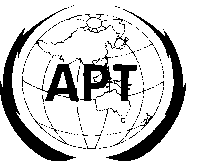 ASIA-PACIFIC TELECOMMUNITYAPT Coordination Meetings During RA-12 and WRC-12APT Coordination Meetings During RA-12 and WRC-12Agenda Item No.: 1.20Name of the Coordinator ( with Email): Nguyen Huy Cuong  (cuongnh@rfd.gov.vn)Issues: to consider the results of ITU-R studies and spectrum identification for gateway links for high altitude platform stations (HAPS) in the range 5 850-7 075 MHz in order to support operations in the fixed and mobile services, in accordance with Resolution 734 (Rev.WRC-07);APT Proposals:	ASP/26A20/1No change to Article 5 of the Radio Regulations under WRC-12 Agenda item 1.20.SUP	ASP/26A20/2RESOLUTION 734 (Rev.WRC-07)Studies for spectrum identification for gateway links for high-altitude platform stations in the range from 5 850 to 7 075 MHzStatus of the APT Proposals:All administrations agreed to suppress Resolution 734 (ASP/26A20/2). Chairman of Committee 5 had decided to continue the discussion on draft footnote proposed by the proponents of Method B under the guidances :a) The term of “subject to explicit agreement of effected Administrations” should be incorporated in the footnote.b) Should consider protection of all existing services.c) Should consider the number of the countries in the footnote in order to prevent the interference as a result of the exceeded aggregated pfd limit from one/more Administration(s) utilized HAPS.     Indonesia raised concern for not excluding No. 5.43A from the footnote, the Chairman of Committee 5 replied that this should also be taking into account.     Iran proposed to the Chairman of Committee 5 that the explicit agreement should not be extended under No. 9.21.Chairman of WG 5C on it’s Plenary Meeting at 31 January 2012 (15.40 – 17.00) decided to organize a Drafting Group as a follow up action for the decisions taken by the Chairman of Committee 5. The Drafting Group is chaired by Mr.MCMILLEN Geoff (Australian delegate)Issues to be discussed at the Coordination Meeting:The approach of drafting the footnote is as follows:The number of countries should be limited (Australia, Burkina Faso, Cote D’Ivoire and Mali)Taking into account the protection of all existing services.No. 5.43A does applyThe  allocation for gateway links requires the explicit agreement with other administrations.Comments/Remarks by the Coordinator:In order to follow the discussions in the Drafting Group of 1.20 as APT’s views and positions, APT Members are requested to submit all the concerns and proposed provisions to be compiled and added to the draft footnote.